План работы консультационного центра за 2019 год04.09.2019ПЛАН РАБОТЫ КОНСУЛЬТАЦИОННОГО  ЦЕНТРАЯнварь  2020 годПЛАН РАБОТЫ КОНСУЛЬТАЦИОННОГО  ЦЕНТРАна декабрь 2019 годПЛАН РАБОТЫ КОНСУЛЬТАЦИОННОГО  ЦЕНТРАна ноябрь 2019 годПЛАН РАБОТЫ КОНСУЛЬТАЦИОННОГО  ЦЕНТРАна октябрь 2019 годПЛАН РАБОТЫ КОНСУЛЬТАЦИОННОГО  ЦЕНТРАна сентябрь 2019 годПЛАН РАБОТЫ КОНСУЛЬТАЦИОННОГО  ЦЕНТРАИЮНЬ  2019 годПЛАН РАБОТЫ КОНСУЛЬТАЦИОННОГО  ЦЕНТРАМАЙ  2019 годПЛАН РАБОТЫ КОНСУЛЬТАЦИОННОГО  ЦЕНТРААПРЕЛЬ  2019 год«Одуванчики»ПЛАН РАБОТЫ КОНСУЛЬТАЦИОННОГО  ЦЕНТРАМАРТ  2019 годПЛАН РАБОТЫ КОНСУЛЬТАЦИОННОГО  ЦЕНТРАФевраль  2019 годПЛАН РАБОТЫ КОНСУЛЬТАЦИОННОГО  ЦЕНТРАЯнварь  2019 год№ТемаФорма работыСрокиОтветственные1Развиваем логическое мышление с ТИКО-конструкторомКонсультация для родителейЯнварьВоспитатель: Заварова О.Н2«Что такое усидчивость и зачем ее развивать»КонсультацияЯнварьПедагог-психолог: Зыкова С.П.3Семейная игротека «Лови, бросай, кати. Развивающие игры с мячом»Консультация для родителейЯнварьИнструктор по физической культуре Терещенко Н.В4Гимнастика для глаз по системе В.Ф БазарногоПамятка для родителей и педагоговЯнварьВоспитатель: Савиных Н.Г.5Мы танцуем и поем - вместе весело живемКонсультация для родителейЯнварьМузыкальный руководитель:Котрухова О.В.6Развитие мелкой моторики рук детей дошкольного возраста.Практические рекомендацииродителямЯнварьВоспитательБурдикова Л.И№ТемаФорма работыСрокиОтветственные1«Современные подходы в развитии образовательной деятельности дошкольников через игру»Консультация для родителейДекабрьВоспитатель: Заварова О.Н2«Игрушка в жизни ребёнка»Рекомендации для родителейДекабрьПедагог-психолог: Зыкова С.П3«Скандинавская ходьба - путь к здоровью»Консультация для родителейДекабрьИнструктор по физической культуре Терещенко Н.В4Что  такое фонематический слухКонсультацияДекабрьУчитель – логопед: Анисимова О.Н5Развитие речевой активности детей старшего дошкольного возраста посредством развивающих игрКонсультацияДекабрьВоспитатель: Бурдикова Л.И6Дети и музыка: слушать или нет?  Вот в чем загвоздка!Консультация  для родителейДекабрьМузыкальный руководитель: Котрухова О.В.7Несколько игр на развитие грамматического строя речиМамам на заметку!  ДекабрьУчитель – логопед:ШестиалтыноваЛ.В№ТемаФорма работыСрокиОтветственные1«Развитие познавательных способностей детей с помощью ТИКО-конструирования»Консультация для родителейНоябрьВоспитатель: Заварова О.Н2«25 фраз, чтобы успокоить тревожного ребенка»Рекомендации для родителейНоябрьПедагог-психолог: Зыкова С.П3«Профилактика нарушения осанки у дошкольников»Консультация для родителейНоябрьИнструктор по физической культуре Терещенко Н.В4Игры и упражнения направленные на развитие фонематического слухаКонсультацияНоябрьУчитель – логопед: Анисимова О.Н5«Игры  Воскобовича -  не просто гимнастика для ума.Это идеология»Советы по оформлению детской домашней библиотекиНоябрьВоспитатель: Бурдикова Л.И6«Что такое музыкальность?» (консультация для родителей)Консультация  для родителейНоябрьМузыкальный руководитель: Котрухова О.В.«Правила речевого дыхания»Памятка для родителейНоябрьУчитель – логопед:Шестиалтынова Л.в№ТемаФорма работыСрокиОтветственные1Игры, помогающие дошкольникам ориентироваться в пространствеКонсультация(памятка для родителей)ОктябрьВоспитатель: Заварова О.Н2Особые дети -особое общениеКонсультацияОктябрьПедагог-психолог: Зыкова С.П3Закаливание детского организмаКонсультацияСентябрьИнструктор по физической культуре Терещенко Н.В4Как помочь неговорящему ребёнку (часть 2)КонсультацияСентябрьУчитель – логопед: Анисимова О.Н5Книжки в вашем домеСоветы по оформлению детской домашней библиотекиСентябрьВоспитатель: Бурдикова Л.И6«Как развивать творческие способности ребёнка».Консультация  для родителейСентябрьМузыкальный руководитель: Котрухова О.В.№ТемаФорма работыСрокиОтветственныеМониторинг семей, имеющих детей, не посещающих ДОУ.Формирование списков детей не посещающих ДОУ(на закрепленной территории за ДОУ)СентябрьРуководитель КЦСпециалисты КЦУтверждение планаработы  и графика работы консультационного центра на 2019-2020 уч годаЗаседаниепедагогического советаСентябрьРуководитель КЦСпециалисты КЦПрием заявлений (обращений)от родителей (законныхпредставителей)Письменное заявление,телефонное обращение,личное обращение одного изродителей (законныхпредставителей)В течениегодаРуководитель КЦРабота специалистов по запросу родителей (законныхпредставителей)Психолого-педагогическоеконсультированиеродителей (законныхпредставителей) В течение годаСпециалисты КЦОказание  психолого-педагогической, методической консультативнойпомощи по различным вопросам воспитания, обучения и развитияребенка от 2 мес. до 7 летИндивидуальное игрупповоеконсультированиеВ течение годаСпециалисты КЦРазмещение (обновление)консультативного материала на сайте ДОУ в  разделе Консультационный центрКонсультации, рекомендации, памятки, буклетыВ течение годаВоспитатель Савиных Н.ГРазвитие математических способностей у дошкольниковКонсультация(памятка для родителей)СентябрьВоспитатель: Заварова О.НЕсли ребенок ведет себя как-то не так… Если ребенок закатывает истерики?Советы психологаСентябрьПедагог-психолог: Зыкова С.П«Музыкальное воспитание дошкольников в семье»
КонсультацияСентябрьМузыкальный руководительМосунова Е.А«Организация отдыха родителей и детей на свежем воздухе»КонсультацияСентябрьИнструктор по физической культуре Терещенко Н.В«Как помочь неговорящему  ребенку»КонсультацияСентябрьУчитель – логопед: Анисимова О.Н«Развитие речи ребенка в домашних условиях»КонсультацияСентябрьВоспитатель: Бурдикова Л.И№ТемаФорма работыСрокиОтветственные1«Развитие математических способностей у дошкольников через игру»Консультация для родителейИюньВоспитатель: Заварова О.Н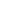 2«Учимся прыгать через скакалку»Консультация для родителейИюньИнструктор по физической культуре Терещенко Н.В34Упражнения для активизации работы мышц глаза. (Гимнастика для глаз)КонсультацииИюньУчитель – логопед:Шестиалтынова Л.В5«Использование музыкальных инструментов в самостоятельной деятельности»Консультация для родителейИюньМузыкальный руководительМосунова Е.А6Дидактические игры и упражнения, для развития фонематического слухаКонсультация для родителейИюньВоспитательБурдикова Л.И7  «Фонематический слух-основа правильной речи»Консультация для родителейИюньУчитель – логопед:Анисимова О.Н№ТемаФорма работыСрокиОтветственные1«Математика для малышей»Рекомендации для родителей детей младшего дошкольного возраста.МайВоспитатель: Заварова О.Н2«Конструктор Тико - Обучаемся играя!»Консультация для родителейМайВоспитатель: Заварова О.Н3«Как развить память, внимание и мышление ребенка»  Практические рекомендацииродителямМайПедагог-психолог: Зыкова С.П.4Значение игр и игр-упражнений с мячом во всестороннем развитии ребенкаКонсультация для родителейМайИнструктор по физической культуре Терещенко Н.В5«Что бы ребенок стал Читайкой»
КонсультацииУчитель – логопед:Шестиалтынова Л.В6«Воспитание личности в различных видах музыкальной деятельности»Консультация для родителейМайМузыкальный руководительМосунова Е.А7«Играем пальчиками – развиваем речь».Консультация для родителейМайВоспитательБурдикова Л.И№ТемаФорма работыСрокиОтветственные1«Маленькие исследователи»Рекомендации родителямАпрельВоспитатель: Заварова О.Н2«Детские истерики.  Как реагировать»Практические рекомендацииродителямАпрельПедагог-психолог: Зыкова С.П.3"Рисуем одуванчики"Мастер-класс АпрельВоспитатель: Савиных Н.Г.4«Скакалка в детском саду и дома»КонсультацияАпрельИнструктор по физической культуре Терещенко Н.В5«Взаимосвязь учителя-логопеда и семьи»

КонсультацииАпрельУчитель – логопед:Шестиалтынова Л.В6«Музыкальные игры в семье»Консультация для родителейАпрельМузыкальный руководительМосунова Е.А7Памятка родителям, чьим  от 2 до 3летПамятка для родителейАпрельУчитель – логопед:Андреева И.А8Воспитание и развитие речи у детей раннего возраста с врожденными расщелинами губы и нёбаКонсультация для родителейАпрельУчитель – логопед:Анисимова О.Н№ТемаФорма работыСрокиОтветственные1«Математика для малышей»Рекомендации для родителей детей младшего дошкольного возрастаМартВоспитатель: Заварова О.Н2Четыре заповеди мудрого родителяСоветы психологаМартПедагог-психолог: Зыкова С.П.3«Узоры на молоке»Мастер-классМартВоспитатель: Савиных Н.Г.4«Подвижные игры на прогулке»КонсультацияМартИнструктор по физической культуре Терещенко Н.В5Рекомендации при заикании. Мамочкам на заметку!КонсультацииМартУчитель – логопед:Шестиалтынова Л.В6«Музыкальное воспитание детей в семье»Консультация для родителейМартМузыкальный руководительМосунова Е.АИгра «Зоркий глаз»Практические рекомендацииМартУчитель – логопед:Андреева И.А7«Игры и упражнения для детей старшего дошкольного возраста по словесной инструкции»Практические рекомендацииМартВоспитательБурдикова Л.И№ТемаФорма работыСрокиОтветственные1Развитие логического мышления дошкольников средствами занимательной математикиПрактические рекомендацииФевральВоспитатель: Заварова О.Н2Если ребенок дразнится и ругается?Советы психологаФевральПедагог-психолог: Зыкова С.П.3Рисование с малышамиИгровые занятияФевральВоспитатель: Савиных Н.Г.4Консультация «О пользе катания на коньках                          «НА КАТОК – ЗАЗДОРОВЬЕМ»КонсультацияФевральИнструктор по физической культуре Терещенко Н.В5Будем говорить правильно «Играем вместе с детьми»Практические рекомендацииФевральУчитель – логопед:Шестиалтынова Л.В6Комплекс упражнений для выработки правильного произношения звука  «л»

Консультация для родителейФевральУчитель – логопедАнисимова О.Н7«Мы танцуем и  поем -  вместе весело живем»Консультация для родителейФевральМузыкальный руководительМосунова Е.А№ТемаФорма работыСрокиОтветственные1Леворукий ребёнокПрактические рекомендацииЯнварьПедагог-психолог: Зыкова С.П.2Математические игры по дороге домойКонсультациядля родителейЯнварьВоспитатель: Заварова О.Н3«Как научить Вашего  малыша рисовать»Консультация(памятка для родителей)ЯнварьВоспитатель: Савиных Н.Г.4«Физкультура как профилактика болезней»Консультация для родителейЯнварьИнструктор по физической культуре Терещенко Н.В5Игровые упражнения для развития активной речи детейКонсультацияЯнварьВоспитатель: Бурдикова Л.И6Рекомендации по проведению упражнений артикуляционной гимнастикиКонсультация для родителейЯнварьУчитель – логопедАнисимова О.Н7  Воспитание ребенка средствами музыкиКонсультация для родителейЯнварьМузыкальный руководительМосунова Е.А